Зарегистрировано в Минюсте России 2 апреля 2024 г. N 77742СЛЕДСТВЕННЫЙ КОМИТЕТ РОССИЙСКОЙ ФЕДЕРАЦИИПРИКАЗот 6 февраля 2024 г. N 15ОБ УТВЕРЖДЕНИИ ПОЛОЖЕНИЯО КОМИССИЯХ ПО СОБЛЮДЕНИЮ ТРЕБОВАНИЙ К СЛУЖЕБНОМУПОВЕДЕНИЮ ФЕДЕРАЛЬНЫХ ГОСУДАРСТВЕННЫХ ГРАЖДАНСКИХ СЛУЖАЩИХСЛЕДСТВЕННОГО КОМИТЕТА РОССИЙСКОЙ ФЕДЕРАЦИИИ УРЕГУЛИРОВАНИЮ КОНФЛИКТА ИНТЕРЕСОВВ соответствии с частью 8 статьи 19 Федерального закона от 27 июля 2004 г. N 79-ФЗ "О государственной гражданской службе Российской Федерации", частью 1.1 статьи 12 Федерального закона от 25 декабря 2008 г. N 273-ФЗ "О противодействии коррупции", подпунктом "а" пункта 7 Указа Президента Российской Федерации от 1 июля 2010 г. N 821 "О комиссиях по соблюдению требований к служебному поведению федеральных государственных служащих и урегулированию конфликта интересов" приказываю:1. Утвердить прилагаемое Положение о комиссиях по соблюдению требований к служебному поведению федеральных государственных гражданских служащих Следственного комитета Российской Федерации и урегулированию конфликта интересов.2. Признать утратившим силу приказы Следственного комитета Российской Федерации:от 8 июля 2013 г. N 42 "О комиссиях по соблюдению требований к служебному поведению федеральных государственных гражданских служащих Следственного комитета Российской Федерации и урегулированию конфликта интересов" (зарегистрирован Министерством юстиции Российской Федерации 30 августа 2013 г., регистрационный N 29859);от 5 июня 2014 г. N 44 "О внесении изменений в приказ Следственного комитета Российской Федерации от 08.07.2013 N 42 "О комиссиях по соблюдению требований к служебному поведению федеральных государственных гражданских служащих Следственного комитета Российской Федерации и урегулированию конфликта интересов", в состав Комиссии по соблюдению требований к служебному поведению федеральных государственных гражданских служащих центрального аппарата Следственного комитета Российской Федерации и урегулированию конфликта интересов" и в Положение о комиссиях по соблюдению требований к служебному поведению федеральных государственных гражданских служащих Следственного комитета Российской Федерации и урегулированию конфликта интересов, утвержденные этим приказом" (зарегистрирован Министерством юстиции Российской Федерации 4 августа 2014 г., регистрационный N 33424);от 22 октября 2014 г. N 91 "О внесении изменений в Положение о комиссиях по соблюдению требований к служебному поведению федеральных государственных гражданских служащих Следственного комитета Российской Федерации и урегулированию конфликта интересов, утвержденное приказом Следственного комитета Российской Федерации от 8 июля 2013 г. N 42 "О комиссиях по соблюдению требований к служебному поведению федеральных государственных гражданских служащих Следственного комитета Российской Федерации и урегулированию конфликта интересов" (зарегистрирован Министерством юстиции Российской Федерации 1 декабря 2014 г., регистрационный N 35017);от 18 апреля 2016 г. N 29 "О внесении изменений в Положение о комиссиях по соблюдению требований к служебному поведению федеральных государственных гражданских служащих Следственного комитета Российской Федерации и урегулированию конфликта интересов, утвержденное приказом Следственного комитета Российской Федерации от 8 июля 2013 г. N 42 "О комиссиях по соблюдению требований к служебному поведению федеральных государственных гражданских служащих Следственного комитета Российской Федерации и урегулированию конфликта интересов" (зарегистрирован Министерством юстиции Российской Федерации 19 мая 2016 г., регистрационный N 42156);от 31 июля 2017 г. N 100 "О внесении изменений в приказ Следственного комитета Российской Федерации от 8 июля 2013 г. N 42 "О комиссиях по соблюдению требований к служебному поведению федеральных государственных гражданских служащих Следственного комитета Российской Федерации и урегулированию конфликта интересов" (зарегистрирован Министерством юстиции Российской Федерации 23 августа 2017 г., регистрационный N 47921);от 14 февраля 2018 г. N 10 "О внесении изменений в приказ Следственного комитета Российской Федерации от 8 июля 2013 г. N 42 "О комиссиях по соблюдению требований к служебному поведению федеральных государственных гражданских служащих Следственного комитета Российской Федерации и урегулированию конфликта интересов" (зарегистрирован Министерством юстиции Российской Федерации 20 марта 2018 г., регистрационный N 50431).3. Контроль за исполнением настоящего приказа оставляю за собой.ПредседательСледственного комитетаРоссийской Федерациигенерал юстицииРоссийской ФедерацииА.И.БАСТРЫКИНПриложениеУтвержденоприказом Следственного комитетаРоссийской Федерацииот 6 февраля 2024 г. N 15ПОЛОЖЕНИЕО КОМИССИЯХ ПО СОБЛЮДЕНИЮ ТРЕБОВАНИЙ К СЛУЖЕБНОМУПОВЕДЕНИЮ ФЕДЕРАЛЬНЫХ ГОСУДАРСТВЕННЫХ ГРАЖДАНСКИХ СЛУЖАЩИХСЛЕДСТВЕННОГО КОМИТЕТА РОССИЙСКОЙ ФЕДЕРАЦИИИ УРЕГУЛИРОВАНИЮ КОНФЛИКТА ИНТЕРЕСОВI. Общие положения1. Настоящим Положением определяется порядок формирования и деятельности комиссий по соблюдению требований к служебному поведению федеральных государственных гражданских служащих Следственного комитета Российской Федерации и урегулированию конфликта интересов (далее - комиссия) в центральном аппарате Следственного комитета Российской Федерации, главных следственных управлениях и следственных управлениях Следственного комитета по субъектам Российской Федерации и приравненных к ним специализированных (в том числе военных) следственных управлениях и следственном отделе Следственного комитета Российской Федерации (далее - следственные органы).2. В своей деятельности комиссии руководствуются Конституцией Российской Федерации, федеральными конституционными законами, федеральными законами, актами Президента Российской Федерации и Правительства Российской Федерации, правовыми актами Следственного комитета Российской Федерации и настоящим Положением.II. Задачи комиссий3. Основными задачами комиссий являются:а) содействие в обеспечении соблюдения федеральными государственными гражданскими служащими (далее - гражданские служащие) Следственного комитета Российской Федерации ограничений и запретов, требований о предотвращении или урегулировании конфликта интересов, а также в обеспечении исполнения ими обязанностей, установленных Федеральным законом от 25 декабря 2008 г. N 273-ФЗ "О противодействии коррупции", другими федеральными законами (далее - требования к служебному поведению и (или) требования об урегулировании конфликта интересов);б) содействие в осуществлении в Следственном комитете Российской Федерации мер по предупреждению коррупции.4. Комиссии рассматривают вопросы, связанные с соблюдением требований к служебному поведению и (или) требований об урегулировании конфликта интересов, в отношении гражданских служащих, замещающих должности федеральной государственной гражданской службы в Следственном комитете Российской Федерации (за исключением гражданских служащих, замещающих должности федеральной государственной гражданской службы, назначение на которые и освобождение от которых осуществляются Президентом Российской Федерации).III. Порядок формирования и организациядеятельности комиссий, их состав и лица, принимающие участиев работе комиссий5. Комиссии образуются, и утверждается их состав:в центральном аппарате Следственного комитета Российской Федерации - приказом Следственного комитета Российской Федерации;в следственном органе - приказом следственного органа.6. В состав комиссии входят председатель комиссии, его заместитель, назначаемые Председателем Следственного комитета Российской Федерации (руководителем следственного органа) из числа членов комиссии, замещающих должности государственной службы в центральном аппарате Следственного комитета Российской Федерации (следственном органе), секретарь и члены комиссии.Все члены комиссии при принятии решений обладают равными правами. В отсутствие председателя комиссии его обязанности исполняет заместитель председателя комиссии.Минимальное количество членов комиссии составляет 7 человек с учетом председателя комиссии.7. В состав комиссии центрального аппарата Следственного комитета Российской Федерации входят:а) первый заместитель (заместитель) Председателя Следственного комитета Российской Федерации (председатель комиссии центрального аппарата Следственного комитета Российской Федерации), руководитель управления кадров Следственного комитета Российской Федерации или лицо, исполняющее его обязанности (заместитель председателя комиссии центрального аппарата Следственного комитета Российской Федерации), должностное лицо структурного подразделения управления кадров по профилактике коррупционных и иных правонарушений (секретарь комиссии), руководители подразделений центрального аппарата Следственного комитета (их первые заместители (заместители) или лица, исполняющие их обязанности;б) представитель Управления Президента Российской Федерации по вопросам государственной службы, кадров и противодействия коррупции;в) представитель (представители) научных организаций и образовательных учреждений среднего, высшего и дополнительного профессионального образования, деятельность которых связана с государственной службой.8. В состав комиссии следственного органа входят:а) первый заместитель (заместитель) руководителя следственного органа (председатель комиссии), руководитель кадрового подразделения или лицо, ответственное за кадровую работу в следственном органе (заместитель председателя комиссии), должностное лицо следственного органа, ответственное за работу по профилактике коррупционных и иных правонарушений (секретарь комиссии), представители иных подразделений следственного органа;б) представитель (представители) научных организаций и образовательных учреждений среднего, высшего и дополнительного профессионального образования, деятельность которых связана с государственной службой.9. По решению Председателя Следственного комитета Российской Федерации в состав комиссии центрального аппарата Следственного комитета Российской Федерации могут быть включены:а) представитель (представители) Общественного совета при Следственном комитете Российской Федерации и Национальной Ассоциации организаций ветеранов следственных органов "Союз ветеранов следствия" (региональной общественной организации "Союз ветеранов следствия");б) представитель (представители) первичной профсоюзной организации Следственного комитета Российской Федерации, действующей в Следственном комитете Российской Федерации.10. По решению руководителя следственного органа в состав комиссии могут быть включены:а) представитель (представители) региональной общественной организации "Союз ветеранов следствия";б) представитель (представители) первичной профсоюзной организации, действующей в следственном органе.11. Лица, указанные в подпунктах "б" и "в" пункта 7, подпункте "б" пункта 8 и пунктах 9 и 10 настоящего Положения, включаются в состав комиссии по согласованию соответственно с Управлением Президента Российской Федерации по вопросам государственной службы, кадров и противодействия коррупции, научными организациями и образовательными учреждениями среднего, высшего и дополнительного профессионального образования, территориальными подразделениями федеральных органов исполнительной власти, иных государственных органов либо органов местного самоуправления, Общественным советом при Следственном комитете Российской Федерации, Национальной Ассоциацией организаций ветеранов следственных органов "Союз ветеранов следствия", региональной общественной организацией "Союз ветеранов следствия", первичной профсоюзной организацией Следственного комитета Российской Федерации, первичной профсоюзной организацией следственного органа на основании соответствующего запроса Председателя Следственного комитета Российской Федерации либо по его поручению заместителя Председателя Следственного комитета Российской Федерации (руководителя следственного органа либо по его поручению заместителя руководителя следственного органа). Согласование осуществляется в 10-дневный срок со дня получения запроса <1>.--------------------------------<1> Пункт 10 Положения о комиссиях по соблюдению требований к служебному поведению федеральных государственных служащих и урегулированию конфликта интересов, утвержденного Указом Президента Российской Федерации от 1 июля 2010 г. N 821.12. Число членов комиссии, не замещающих должности государственной службы в Следственном комитете Российской Федерации, должно составлять не менее одной четверти от общего числа членов комиссии.13. Состав комиссии формируется таким образом, чтобы исключить возможность возникновения конфликта интересов, который мог бы повлиять на принимаемые комиссией решения.14. В заседаниях комиссии с правом совещательного голоса участвуют:а) непосредственный руководитель гражданского служащего, в отношении которого комиссией рассматривается вопрос о соблюдении требований к служебному поведению и (или) требований об урегулировании конфликта интересов, и определяемые председателем комиссии два гражданских служащих, замещающих в центральном аппарате Следственного комитета Российской Федерации (следственном органе) должности федеральной государственной гражданской службы, аналогичные должности, замещаемой гражданским служащим, в отношении которого комиссией рассматривается этот вопрос;б) другие гражданские служащие, замещающие должности федеральной государственной службы и федеральной государственной гражданской службы в центральном аппарате Следственного комитета Российской Федерации (следственном органе); специалисты, которые могут дать пояснения по вопросам государственной службы и вопросам, рассматриваемым комиссией; должностные лица других государственных органов, органов местного самоуправления; представители заинтересованных организаций; представитель гражданского служащего, в отношении которого рассматривается вопрос о соблюдении требований к служебному поведению и (или) требований об урегулировании конфликта интересов, - по решению председателя комиссии, принимаемому в каждом конкретном случае отдельно не менее чем за три дня до дня заседания комиссии на основании ходатайства гражданского служащего, в отношении которого рассматривается этот вопрос, или любого члена комиссии.15. Заседание комиссии считается правомочным, если на нем присутствует не менее двух третей от общего числа членов комиссии. Проведение заседаний с участием только членов комиссии, замещающих должности государственной службы в Следственном комитете Российской Федерации, недопустимо.16. При возникновении прямой или косвенной личной заинтересованности члена комиссии, которая может привести к конфликту интересов при рассмотрении вопроса, включенного в повестку дня заседания комиссии, он обязан до начала заседания заявить об этом. В таком случае соответствующий член комиссии не принимает участия в рассмотрении указанного вопроса.17. Организационно-техническое и документационное обеспечение деятельности комиссии, а также информирование членов комиссии о вопросах, включенных в повестку дня, о дате, времени и месте проведения заседания, ознакомление членов комиссии с материалами, представляемыми для обсуждения на заседании комиссии, осуществляются структурным подразделением управления кадров Следственного комитета Российской Федерации по профилактике коррупционных и иных правонарушений или должностными лицами следственного органа, ответственными за работу по профилактике коррупционных и иных правонарушений.IV. Порядок работы комиссий18. Основаниями для проведения заседания комиссии являются <2>:--------------------------------<2> Пункт 16 Положения о комиссиях по соблюдению требований к служебному поведению федеральных государственных служащих и урегулированию конфликта интересов, утвержденного Указом Президента Российской Федерации от 1 июля 2010 г. N 821.а) представление Председателем Следственного комитета Российской Федерации (руководителем следственного органа) в соответствии с пунктом 31 Положения о проверке достоверности и полноты сведений, представляемых гражданами, претендующими на замещение должностей федеральной государственной службы, и федеральными государственными служащими, и соблюдения федеральными государственными служащими требований к служебному поведению, утвержденного Указом Президента Российской Федерации от 21 сентября 2009 г. N 1065 "О проверке достоверности и полноты сведений, представляемых гражданами, претендующими на замещение должностей федеральной государственной службы, и федеральными государственными служащими, и соблюдения федеральными государственными служащими требований к служебному поведению" (далее - Положение о проверке достоверности сведений), материалов проверки, свидетельствующих:о представлении гражданским служащим недостоверных или неполных сведений, предусмотренных подпунктом "а" пункта 1 Положения о проверке достоверности сведений;о несоблюдении гражданским служащим требований к служебному поведению и (или) требований об урегулировании конфликта интересов;б) поступившее в структурное подразделение управления кадров Следственного комитета Российской Федерации по профилактике коррупционных и иных правонарушений либо должностному лицу следственного органа, ответственному за работу по профилактике коррупционных и иных правонарушений:обращение гражданина, замещавшего в центральном аппарате Следственного комитета (следственном органе) должность федеральной государственной гражданской службы, включенную в Перечень должностей федеральной государственной службы в Следственном комитете Российской Федерации, при назначении на которые граждане и при замещении которых федеральные государственные служащие обязаны представлять сведения о своих доходах, об имуществе и обязательствах имущественного характера, а также сведения о доходах, об имуществе и обязательствах имущественного характера своих супруги (супруга) и несовершеннолетних детей, утвержденный приказом Следственного комитета Российской Федерации от 28 сентября 2012 г. N 67 (зарегистрирован Министерством юстиции Российской Федерации 27 ноября 2012 г., регистрационный N 25938) (далее - Перечень должностей), о даче согласия на замещение должности в коммерческой или некоммерческой организации либо на выполнение работы на условиях гражданско-правового договора в коммерческой или некоммерческой организации, если отдельные функции по государственному управлению этой организацией входили в его должностные (служебные) обязанности, до истечения двух лет со дня увольнения с федеральной государственной гражданской службы;заявление гражданского служащего о невозможности по объективным причинам представить сведения о доходах, об имуществе и обязательствах имущественного характера своих супруги (супруга) и несовершеннолетних детей;заявление гражданского служащего о невозможности выполнить требования Федерального закона от 7 мая 2013 г. N 79-ФЗ "О запрете отдельным категориям лиц открывать и иметь счета (вклады), хранить наличные денежные средства и ценности в иностранных банках, расположенных за пределами территории Российской Федерации, владеть и (или) пользоваться иностранными финансовыми инструментами" в связи с арестом, запретом распоряжения, наложенными компетентными органами иностранного государства в соответствии с законодательством данного иностранного государства, на территории которого находятся счета (вклады), осуществляется хранение наличных денежных средств и ценностей в иностранном банке и (или) имеются иностранные финансовые инструменты, или в связи с иными обстоятельствами, не зависящими от его воли или воли его супруги (супруга) и несовершеннолетних детей;уведомление гражданского служащего о возникновении личной заинтересованности при исполнении должностных обязанностей, которая приводит или может привести к конфликту интересов;в) представление Председателя Следственного комитета Российской Федерации (руководителя следственного органа) или любого члена комиссии, касающееся обеспечения соблюдения гражданским служащим требований к служебному поведению и (или) требований об урегулировании конфликта интересов либо осуществления в Следственном комитете Российской Федерации (следственном органе) мер по предупреждению коррупции;г) представление Председателем Следственного комитета Российской Федерации (руководителем следственного органа) материалов проверки, свидетельствующих о представлении гражданским служащим недостоверных или неполных сведений, предусмотренных частью 1 статьи 3 Федерального закона от 3 декабря 2012 г. N 230-ФЗ "О контроле за соответствием расходов лиц, замещающих государственные должности, и иных лиц их доходам";д) поступившее в соответствии с частью 4 статьи 12 Федерального закона от 25 декабря 2008 г. N 273-ФЗ "О противодействии коррупции" и статьей 64.1 Трудового кодекса Российской Федерации в центральный аппарат Следственного комитета Российской Федерации (следственный орган) уведомление коммерческой или некоммерческой организации о заключении с гражданином, замещавшим в центральном аппарате Следственного комитета Российской Федерации (следственном органе) должность федеральной государственной гражданской службы, включенную в Перечень должностей, трудового или гражданско-правового договора на выполнение работ (оказание услуг), если отдельные функции государственного управления данной организацией входили в его должностные (служебные) обязанности, исполняемые во время замещения должности в центральном аппарате Следственного комитета Российской Федерации (следственном органе), при условии, что указанному гражданину комиссией ранее было отказано во вступлении в трудовые и гражданско-правовые отношения с данной организацией или что вопрос о даче согласия такому гражданину на замещение им должности в коммерческой или некоммерческой организации либо на выполнение им работы на условиях гражданско-правового договора в коммерческой или некоммерческой организации комиссией не рассматривался.19. Комиссия не рассматривает сообщения о преступлениях и административных правонарушениях, а также анонимные обращения, не проводит служебные проверки по фактам нарушения служебной дисциплины <3>.--------------------------------<3> Пункт 17 Положения о комиссиях по соблюдению требований к служебному поведению федеральных государственных служащих и урегулированию конфликта интересов, утвержденного Указом Президента Российской Федерации от 1 июля 2010 г. N 821.20. Обращение и заявление, указанные в абзацах втором и третьем подпункта "б" пункта 18 настоящего Положения, поступают и рассматриваются в порядке, установленном приказом Следственного комитета Российской Федерации от 9 ноября 2015 г. N 101 "О порядке поступления обращений и заявлений, являющихся основаниями для проведения заседаний аттестационной комиссии либо комиссии по соблюдению требований к служебному поведению федеральных государственных гражданских служащих Следственного комитета Российской Федерации и урегулированию конфликта интересов" (зарегистрирован Министерством юстиции Российской Федерации 8 декабря 2015 г., регистрационный N 40024).21. Уведомление, указанное в абзаце пятом подпункта "б" пункта 18 настоящего Положения, рассматривается структурным подразделением по профилактике коррупционных и иных правонарушений управления кадров Следственного комитета либо должностным лицом следственного органа, ответственным за профилактику коррупционных и иных правонарушений, которые осуществляют подготовку мотивированного заключения по результатам рассмотрения уведомления.22. Уведомление, указанное в подпункте "д" пункта 18 настоящего Положения, рассматривается структурным подразделением управления кадров Следственного комитета Российской Федерации по профилактике коррупционных и иных правонарушений либо должностным лицом следственного органа, ответственным за профилактику коррупционных и иных правонарушений, которые осуществляют подготовку мотивированного заключения о соблюдении гражданином, замещавшим должность федеральной государственной гражданской службы в центральном аппарате Следственного комитета Российской Федерации (следственном органе), требований статьи 12 Федерального закона от 25 декабря 2008 г. N 273-ФЗ "О противодействии коррупции".23. При подготовке мотивированного заключения по результатам рассмотрения уведомлений, указанных в абзаце пятом подпункта "б" и подпункте "д" пункта 18 настоящего Положения, должностные лица структурного подразделения управления кадров Следственного комитета Российской Федерации по профилактике коррупционных и иных правонарушений либо должностное лицо следственного органа, ответственное за профилактику коррупционных и иных правонарушений, имеют право проводить собеседование с гражданским служащим, представившим обращение или уведомление, получать от него письменные пояснения, а Председатель Следственного комитета Российской Федерации (руководитель следственного органа) или его заместитель (председатель комиссии) может направлять в установленном порядке запросы в государственные органы, органы местного самоуправления и заинтересованные организации. Обращение или уведомление, а также заключение и другие материалы в течение 7 рабочих дней со дня поступления обращения или уведомления представляются председателю комиссии. В случае направления запросов обращение или уведомление, а также заключение и другие материалы представляются председателю комиссии в течение 45 дней со дня поступления обращения или уведомления. Указанный срок может быть продлен, но не более чем на 30 дней <4>.--------------------------------<4> Пункт 17.5 Положения о комиссиях по соблюдению требований к служебному поведению федеральных государственных служащих и урегулированию конфликта интересов, утвержденного Указом Президента Российской Федерации от 1 июля 2010 г. N 821.24. Мотивированные заключения, предусмотренные пунктами 21 и 22 настоящего Положения, должны содержать:а) информацию, изложенную в уведомлениях, указанных в абзаце пятом подпункта "б" и подпункте "д" пункта 18 настоящего Положения;б) информацию, полученную от государственных органов, органов местного самоуправления и заинтересованных организаций на основании запросов;в) мотивированный вывод по результатам предварительного рассмотрения обращений и уведомлений, указанных в абзацах втором и пятом подпункта "б" и подпункте "д" пункта 18 настоящего Положения, а также рекомендации для принятия одного из решений в соответствии с пунктами 38 и 39 настоящего Положения или иного решения <5>.--------------------------------<5> Пункт 17.6 Положения о комиссиях по соблюдению требований к служебному поведению федеральных государственных служащих и урегулированию конфликта интересов, утвержденного Указом Президента Российской Федерации от 1 июля 2010 г. N 821.25. Председатель комиссии при поступлении к нему в порядке, предусмотренном настоящим Положением, информации, содержащей основания для проведения заседания комиссии <6>:--------------------------------<6> Пункт 18 Положения о комиссиях по соблюдению требований к служебному поведению федеральных государственных служащих и урегулированию конфликта интересов, утвержденного Указом Президента Российской Федерации от 1 июля 2010 г. N 821.а) в 10-дневный срок назначает дату заседания комиссии. При этом дата заседания комиссии не может быть назначена позднее 20 дней со дня поступления указанной информации, за исключением случаев, предусмотренных пунктами 26 и 27 настоящего Положения;б) организует ознакомление гражданского служащего, в отношении которого комиссией рассматривается вопрос о соблюдении требований к служебному поведению и (или) требований об урегулировании конфликта интересов, его представителя, членов комиссии и других лиц, участвующих в заседании комиссии, с информацией, поступившей в структурное подразделение управление кадров Следственного комитета Российской Федерации по профилактике коррупционных и иных правонарушений либо должностному лицу следственного органа Следственного комитета Российской Федерации, ответственному за работу по профилактике коррупционных и иных правонарушений, и с результатами ее проверки;в) рассматривает ходатайства о приглашении на заседание комиссии лиц, указанных в подпункте "б" пункта 14 настоящего Положения, принимает решение об их удовлетворении (об отказе в удовлетворении) и о рассмотрении (об отказе в рассмотрении) в ходе заседания комиссии дополнительных материалов.Соответствующее решение председателя комиссии оформляется документально путем письменного утверждения председателем комиссии предложений секретаря комиссии или проставления председателем комиссии соответствующей резолюции на ходатайстве.26. Заседание комиссии по рассмотрению заявлений, указанных в абзацах третьем и четвертом подпункта "б" пункта 18 настоящего Положения, проводится не позднее одного месяца со дня истечения срока, установленного для представления сведений о доходах, об имуществе и обязательствах имущественного характера.27. Уведомление, указанное в подпункте "д" пункта 18 настоящего Положения, рассматривается на очередном (плановом) заседании комиссии.28. Заседание комиссии проводится, как правило, в присутствии гражданского служащего, в отношении которого рассматривается вопрос о соблюдении требований к служебному поведению и (или) требований об урегулировании конфликта интересов, или гражданина, замещавшего должность федеральной государственной гражданской службы в центральном аппарате Следственного комитета Российской Федерации (следственном органе). О намерении лично присутствовать на заседании комиссии гражданский служащий или гражданин указывает в обращении, заявлении или уведомлении, представляемых в соответствии с подпунктом "б" пункта 18 настоящего Положения <7>.--------------------------------<7> Пункт 19 Положения о комиссиях по соблюдению требований к служебному поведению федеральных государственных служащих и урегулированию конфликта интересов, утвержденного Указом Президента Российской Федерации от 1 июля 2010 г. N 821.29. Заседания комиссии могут проводиться в отсутствие гражданского служащего или гражданина в случаях:а) если в обращении, заявлении или уведомлении, предусмотренных подпунктом "б" пункта 18 настоящего Положения, не содержится указания о намерении гражданского служащего или гражданина лично присутствовать на заседании комиссии;б) если гражданский служащий или гражданин, намеревающиеся лично присутствовать на заседании комиссии и надлежащим образом извещенные о времени и месте его проведения, не явились на заседание комиссии.30. На заседании комиссии заслушиваются пояснения гражданского служащего или гражданина, замещавшего должность федеральной государственной гражданской службы в центральном аппарате Следственного комитета Российской Федерации (следственном органе), с их согласия, и иных лиц, рассматриваются материалы по существу вынесенных на данное заседание вопросов, а также дополнительные материалы.31. Члены комиссии и лица, участвовавшие в ее заседании, не вправе разглашать сведения, ставшие им известными в ходе работы комиссии.32. По итогам рассмотрения вопроса, указанного в абзаце втором подпункта "а" пункта 18 настоящего Положения, комиссия принимает одно из следующих решений:а) установить, что сведения, представленные гражданским служащим в соответствии с подпунктом "а" пункта 1 Положения о проверке достоверности сведений, являются достоверными и полными;б) установить, что сведения, представленные гражданским служащим в соответствии с подпунктом "а" пункта 1 Положения о проверке достоверности сведений, являются недостоверными и (или) неполными. В этом случае комиссия рекомендует Председателю Следственного комитета Российской Федерации (руководителю следственного органа) применить к гражданскому служащему конкретную меру ответственности.33. По итогам рассмотрения вопроса, указанного в абзаце третьем подпункта "а" пункта 18 настоящего Положения, комиссия принимает одно из следующих решений:а) установить, что гражданский служащий соблюдал требования к служебному поведению и (или) требования об урегулировании конфликта интересов;б) установить, что гражданский служащий не соблюдал требования к служебному поведению и (или) требования об урегулировании конфликта интересов. В этом случае комиссия рекомендует Председателю Следственного комитета Российской Федерации (руководителю следственного органа) указать гражданскому служащему на недопустимость нарушения требований к служебному поведению и (или) требований об урегулировании конфликта интересов либо применить к гражданскому служащему конкретную меру ответственности.34. По итогам рассмотрения вопроса, указанного в абзаце втором подпункта "б" пункта 18 настоящего Положения, комиссия принимает одно из следующих решений:а) дать гражданину согласие на замещение должности в коммерческой или некоммерческой организации либо на выполнение работы на условиях гражданско-правового договора в коммерческой или некоммерческой организации, если отдельные функции по государственному управлению этой организацией входили в его должностные (служебные) обязанности;б) отказать гражданину в замещении должности в коммерческой или некоммерческой организации либо в выполнении работы на условиях гражданско-правового договора в коммерческой или некоммерческой организации, если отдельные функции по государственному управлению этой организацией входили в его должностные (служебные) обязанности, и мотивировать свой отказ.35. По итогам рассмотрения вопроса, указанного в абзаце третьем подпункта "б" пункта 18 настоящего Положения, комиссия принимает одно из следующих решений:а) признать, что причина непредставления гражданским служащим сведений о доходах, об имуществе и обязательствах имущественного характера своих супруги (супруга) и несовершеннолетних детей является объективной и уважительной;б) признать, что причина непредставления гражданским служащим сведений о доходах, об имуществе и обязательствах имущественного характера своих супруги (супруга) и несовершеннолетних детей не является уважительной. В этом случае комиссия рекомендует гражданскому служащему принять меры по представлению указанных сведений;в) признать, что причина непредставления гражданским служащим сведений о доходах, об имуществе и обязательствах имущественного характера своих супруги (супруга) и несовершеннолетних детей необъективна и является способом уклонения от представления указанных сведений. В этом случае комиссия рекомендует Председателю Следственного комитета Российской Федерации (руководителю следственного органа) применить к гражданскому служащему конкретную меру ответственности.36. По итогам рассмотрения вопроса, указанного в подпункте "г" пункта 18 настоящего Положения, комиссия принимает одно из следующих решений:а) признать, что сведения, представленные гражданским служащим в соответствии с частью 1 статьи 3 Федерального закона от 3 декабря 2012 г. N 230-ФЗ "О контроле за соответствием расходов лиц, замещающих государственные должности, и иных лиц их доходам", являются достоверными и полными;б) признать, что сведения, представленные гражданским служащим в соответствии с частью 1 статьи 3 Федерального закона от 3 декабря 2012 г. N 230-ФЗ "О контроле за соответствием расходов лиц, замещающих государственные должности, и иных лиц их доходам", являются недостоверными и (или) неполными. В этом случае комиссия рекомендует Председателю Следственного комитета Российской Федерации (руководителю следственного органа) применить к гражданскому служащему конкретную меру ответственности и (или) направить материалы, полученные в результате осуществления контроля за расходами, в органы прокуратуры и (или) иные государственные органы в соответствии с их компетенцией.37. По итогам рассмотрения вопроса, указанного в абзаце четвертом подпункта "б" пункта 18 настоящего Положения, комиссия принимает одно из следующих решений:а) признать, что обстоятельства, препятствующие выполнению гражданским служащим требований Федерального закона от 7 мая 2013 г. N 79-ФЗ "О запрете отдельным категориям лиц открывать и иметь счета (вклады), хранить наличные денежные средства и ценности в иностранных банках, расположенных за пределами территории Российской Федерации, владеть и (или) пользоваться иностранными финансовыми инструментами", являются объективными и уважительными;б) признать, что обстоятельства, препятствующие выполнению гражданским служащим требований Федерального закона от 7 мая 2013 г. N 79-ФЗ "О запрете отдельным категориям лиц открывать и иметь счета (вклады), хранить наличные денежные средства и ценности в иностранных банках, расположенных за пределами территории Российской Федерации, владеть и (или) пользоваться иностранными финансовыми инструментами", не являются объективными и уважительными. В этом случае комиссия рекомендует Председателю Следственного комитета Российской Федерации (руководителю следственного органа) применить к гражданскому служащему конкретную меру ответственности.38. По итогам рассмотрения вопроса, указанного в абзаце пятом подпункта "б" пункта 18 настоящего Положения, комиссия принимает одно из следующих решений:а) признать, что при исполнении гражданским служащим должностных обязанностей конфликт интересов отсутствует;б) признать, что при исполнении гражданским служащим должностных обязанностей личная заинтересованность приводит или может привести к конфликту интересов. В этом случае комиссия рекомендует гражданскому служащему и (или) Председателю Следственного комитета Российской Федерации (руководителю следственного органа) принять меры по урегулированию конфликта интересов или по недопущению его возникновения;в) признать, что гражданский служащий не соблюдал требования об урегулировании конфликта интересов. В этом случае комиссия рекомендует Председателю Следственного комитета Российской Федерации (руководителю следственного органа) применить к гражданскому служащему конкретную меру ответственности.39. По итогам рассмотрения вопроса, указанного в подпункте "д" пункта 18 настоящего Положения, комиссия принимает в отношении гражданина, замещавшего должность федеральной государственной гражданской службы в центральном аппарате Следственного комитета Российской Федерации (следственном органе), одно из следующих решений:а) дать согласие на замещение им должности в коммерческой или некоммерческой организации либо на выполнение работы на условиях гражданско-правового договора в коммерческой или некоммерческой организации, если отдельные функции по государственному управлению этой организацией входили в его должностные (служебные) обязанности;б) установить, что замещение им на условиях трудового договора должности в коммерческой или некоммерческой организации и (или) выполнение в коммерческой или некоммерческой организации работ (оказание услуг) нарушают требования статьи 12 Федерального закона от 25 декабря 2008 г. N 273-ФЗ "О противодействии коррупции". В этом случае комиссия рекомендует Председателю Следственного комитета Российской Федерации (руководителю следственного органа) информировать об указанных обстоятельствах органы прокуратуры и уведомившую организацию.40. По итогам рассмотрения вопросов, указанных в подпунктах "а", "б", "г" и "д" пункта 18 настоящего Положения, и при наличии к тому оснований комиссия может принять иное решение, чем это предусмотрено пунктами 32 - 39 настоящего Положения. Основания и мотивы принятия такого решения должны быть отражены в протоколе заседания комиссии <8>.--------------------------------<8> Пункт 26 Положения о комиссиях по соблюдению требований к служебному поведению федеральных государственных служащих и урегулированию конфликта интересов, утвержденного Указом Президента Российской Федерации от 1 июля 2010 г. N 821.41. По итогам рассмотрения вопросов, предусмотренного подпунктом "в" пункта 18 настоящего Положения, комиссия принимает соответствующее решение <9>.--------------------------------<9> Пункт 26.1 Положения о комиссиях по соблюдению требований к служебному поведению федеральных государственных служащих и урегулированию конфликта интересов, утвержденного Указом Президента Российской Федерации от 1 июля 2010 г. N 821.42. Для исполнения решения комиссии могут быть подготовлены проекты актов Следственного комитета Российской Федерации (следственного органа), решений и поручений Председателя Следственного комитета Российской Федерации (руководителя следственного органа), которые представляются Председателю Следственного комитета Российской Федерации (руководителю следственного органа) на рассмотрение.43. Решение комиссии по вопросам, указанным в пункте 18 настоящего Положения, принимается тайным голосованием (если комиссия не примет иное решение) простым большинством голосов присутствующих на заседании членов комиссии. При равенстве голосов решение считается принятым в пользу гражданского служащего, в отношении которого комиссией рассматривается вопрос <10>.--------------------------------<10> Пункт 29 Положения о комиссиях по соблюдению требований к служебному поведению федеральных государственных служащих и урегулированию конфликта интересов, утвержденного Указом Президента Российской Федерации от 1 июля 2010 г. N 821.V. Оформление и исполнение решений комиссий44. Решение комиссии оформляется протоколом, который подписывают члены комиссии, принимавшие участие в ее заседании. Решения комиссии, за исключением решения, принимаемого по итогам рассмотрения вопроса, указанного в абзаце втором подпункта "б" пункта 18 настоящего Положения, для Председателя Следственного комитета Российской Федерации (руководителя следственного органа) носят рекомендательный характер. Решение, принимаемое по итогам рассмотрения вопроса, указанного в абзаце втором подпункта "б" пункта 18 настоящего Положения, носит обязательный характер <11>.--------------------------------<11> Пункт 30 Положения о комиссиях по соблюдению требований к служебному поведению федеральных государственных служащих и урегулированию конфликта интересов, утвержденного Указом Президента Российской Федерации от 1 июля 2010 г. N 821.45. В протоколе заседания комиссии указываются:а) дата заседания комиссии, фамилии, имена, отчества (при наличии) членов комиссии и других лиц, присутствующих на заседании;б) формулировка каждого из рассматриваемых на заседании комиссии вопросов с указанием фамилии, имени, отчества (при наличии), должности государственного служащего, в отношении которого рассматривается вопрос о соблюдении требований к служебному поведению и (или) требований об урегулировании конфликта интересов;в) предъявляемые к государственному служащему претензии, материалы, на которых они основываются;г) содержание пояснений государственного служащего и других лиц по существу предъявляемых претензий;д) фамилии, имена, отчества (при наличии) выступивших на заседании лиц и краткое изложение их выступлений;е) источник информации, содержащей основания для проведения заседания комиссии, дата поступления информации в государственный орган;ж) другие сведения;з) результаты голосования;и) решение и обоснование его принятия.46. Член комиссии, несогласный с ее решением, вправе в письменной форме изложить свое мнение, которое подлежит обязательному приобщению к протоколу заседания комиссии и с которым должен быть ознакомлен гражданский служащий.47. Копии протокола заседания комиссии в 7-дневный срок со дня заседания направляются Председателю Следственного комитета Российской Федерации (руководителю следственного органа), полностью или в виде выписок из него - гражданскому служащему, а также по решению комиссии - иным заинтересованным лицам.48. Копия протокола заседания комиссии или выписка из него приобщается к личному делу гражданского служащего, в отношении которого рассмотрен вопрос о соблюдении требований к служебному поведению и (или) требований об урегулировании конфликта интересов.49. Выписка из решения комиссии, заверенная подписью секретаря комиссии и печатью Следственного комитета Российской Федерации (следственного органа), вручается гражданину, замещавшему должность федеральной государственной гражданской службы в центральном аппарате Следственного комитета (следственном органе), в отношении которого рассматривался вопрос, указанный в абзаце втором подпункта "б" пункта 18 настоящего Положения, под роспись или направляется заказным письмом с уведомлением по указанному им в обращении адресу не позднее одного рабочего дня, следующего за днем проведения соответствующего заседания комиссии <12>.--------------------------------<12> Пункт 37.1 Положения о комиссиях по соблюдению требований к служебному поведению федеральных государственных служащих и урегулированию конфликта интересов, утвержденного Указом Президента Российской Федерации от 1 июля 2010 г. N 821.50. Председатель Следственного комитета Российской Федерации (руководитель следственного органа) обязан рассмотреть протокол заседания комиссии и вправе учесть в пределах своей компетенции содержащиеся в них рекомендации при принятии решения о применении к гражданскому служащему мер ответственности, предусмотренных нормативными правовыми актами Российской Федерации. О рассмотрении рекомендаций комиссии и принятом решении Председатель Следственного комитета Российской Федерации (руководитель следственного органа) в письменной форме, в том числе путем проставления соответствующей резолюции на представленном комиссией документе, уведомляет комиссию в месячный срок со дня поступления к нему протокола заседания комиссии. Решение Председателя Следственного комитета Российской Федерации (руководителя следственного органа) оглашается на ближайшем заседании комиссии и принимается к сведению без обсуждения <13>.--------------------------------<13> Пункт 34 Положения о комиссиях по соблюдению требований к служебному поведению федеральных государственных служащих и урегулированию конфликта интересов, утвержденного Указом Президента Российской Федерации от 1 июля 2010 г. N 821.51. В случае установления комиссией признаков дисциплинарного проступка в действиях (бездействии) гражданского служащего информация об этом представляется Председателю Следственного комитета Российской Федерации (руководителю следственного органа) для решения вопроса о применении к гражданскому служащему мер ответственности, предусмотренных нормативными правовыми актами Российской Федерации <14>.--------------------------------<14> Пункт 35 Положения о комиссиях по соблюдению требований к служебному поведению федеральных государственных служащих и урегулированию конфликта интересов, утвержденного Указом Президента Российской Федерации от 1 июля 2010 г. N 821.52. В случае установления комиссией факта совершения гражданским служащим действия (факта бездействия), содержащего признаки административного правонарушения или состава преступления, председатель комиссии обязан передать информацию о совершении указанного действия (бездействия) и подтверждающие такой факт документы в правоприменительные органы в 3-дневный срок, а при необходимости - немедленно <15>.--------------------------------<15> Пункт 36 Положения о комиссиях по соблюдению требований к служебному поведению федеральных государственных служащих и урегулированию конфликта интересов, утвержденного Указом Президента Российской Федерации от 1 июля 2010 г. N 821.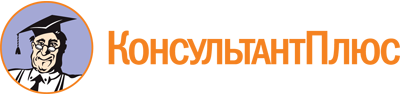 Приказ СК России от 06.02.2024 N 15
"Об утверждении Положения о комиссиях по соблюдению требований к служебному поведению федеральных государственных гражданских служащих Следственного комитета Российской Федерации и урегулированию конфликта интересов"
(Зарегистрировано в Минюсте России 02.04.2024 N 77742)Документ предоставлен КонсультантПлюс

www.consultant.ru

Дата сохранения: 27.06.2024
 